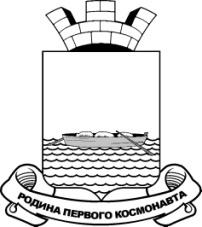 СОВЕТ ДЕПУТАТОВГАГАРИНСКОГО ГОРОДСКОГО ПОСЕЛЕНИЯ ГАГАРИНСКОГО РАЙОНА СМОЛЕНСКОЙ ОБЛАСТИР Е Ш Е Н И Еот 10 сентября 2021 года № 49Об итогах исполнения бюджета Гагаринского городского поселения Гагаринского района Смоленской области за первое полугодие 2021годаЗаслушав информацию заместителя Главы муниципального образования «Гагаринский район» Смоленской области, начальника финансового управления Администрации муниципального образования «Гагаринский район» Смоленской области Т.В. Кудриной об итогах исполнения бюджета Гагаринского городского поселения Гагаринского района Смоленской области за первое полугодие 2021 года, Совет депутатов Гагаринского городского поселения Гагаринского района Смоленской области РЕШИЛ:1. Информацию заместителя Главы муниципального образования «Гагаринский район» Смоленской области, начальника финансового управления Администрации муниципального образования «Гагаринский район» Смоленской области Т.В. Кудриной об итогах исполнения бюджета Гагаринского городского поселения Гагаринского района Смоленской области за первое полугодие 2021 года принять к сведению согласно приложению.2. Решение вступает в силу со дня принятия и подлежит официальному опубликованию.Глава муниципального образованияГагаринского городского поселенияГагаринского района Смоленской области			Н.Л. Ченцова Приложение к решениюСовета депутатов города ГагаринСмоленской областиот 10 сентября 2021 года № 49ОТЧЕТоб использовании бюджетных ассигнований резервного фондаАдминистрации муниципального образования «Гагаринский район» Смоленской области, предусмотренных за счет средств бюджета Гагаринского городского поселения Гагаринского района Смоленской области по состоянию на 01.07.2021 года(рублей)(рублей)Отчет об исполнении бюджета Гагаринского городского поселения Гагаринского района Смоленской области за 1 полугодие 2021 годаОтчет об исполнении бюджета Гагаринского городского поселения Гагаринского района Смоленской области за 1 полугодие 2021 годаОтчет об исполнении бюджета Гагаринского городского поселения Гагаринского района Смоленской области за 1 полугодие 2021 годаОтчет об исполнении бюджета Гагаринского городского поселения Гагаринского района Смоленской области за 1 полугодие 2021 годаОтчет об исполнении бюджета Гагаринского городского поселения Гагаринского района Смоленской области за 1 полугодие 2021 годаОтчет об исполнении бюджета Гагаринского городского поселения Гагаринского района Смоленской области за 1 полугодие 2021 годаОтчет об исполнении бюджета Гагаринского городского поселения Гагаринского района Смоленской области за 1 полугодие 2021 годаОтчет об исполнении бюджета Гагаринского городского поселения Гагаринского района Смоленской области за 1 полугодие 2021 годаНаименование показателяКод по бюджетной классификацииУточненный план на 2021 годИсполнено за 1 полугодие 2021 года% исполнения за 1 полугодие2021 годаИсполнено  за 1 полугодие 2020 годаотклонение (факт 2021-2020)%              роста исполнения 2021 к 2020 годуНАЛОГОВЫЕ И НЕНАЛОГОВЫЕ ДОХОДЫ         1 00 00000 120 673,040 565,333,656 862,9-16 297,671,3НАЛОГИ НА ПРИБЫЛЬ, ДОХОДЫ1 01 00000 66 080,925 324,338,340 610,9-15 286,662,4Налог на доходы физических лиц1 01 02000 66 080,925 324,338,340 610,9-15 286,662,4НАЛОГИ НА ТОВАРЫ, РЕАЛИЗУЕМЫЕ НА ТЕРРИТОРИИ РФ1 03 00000 2 522,51 186,747,01 013,0173,7117,1Акцизы по подакцизным товарам1 03 02000 2 522,51 186,747,01 013,0173,7117,1НАЛОГИ НА ИМУЩЕСТВО1 06 0000029 382,49 309,031,79 463,1-154,198,4Налог на имущество физических лиц1 06 01000 10 631,9839,17,9682,7156,4122,9Земельный налог, в том числе:1 06 06000 18 750,58 469,945,28 780,4-310,596,5Земельный налог с организаций1 06 0603013 519,17 781,157,68 339,4-558,393,3Земельный налог с физических лиц1 06 060405 231,4688,813,2441,0247,8156,2ДОХОДЫ ОТ ИСПОЛЬЗОВАНИЯ ИМУЩЕСТВА, НАХОДЯЩЕГОСЯ В  МУНИЦИПАЛЬНОЙ СОБСТВЕННОСТИ1 11 000004 835,22 193,045,42 258,7-65,797,1Доходы, полученные в виде арендной платы за земельные участки1 11 05010 2 500,0848,834,01 177,0-328,272,1Доходы от сдачи в аренду имущества1 11 05030 2 335,21 344,257,61 081,7262,5124,3ДОХОДЫ ОТ ОКАЗАНИЯ ПЛАТНЫХ УСЛУГ И КОМПЕНСАЦИИ ЗАТРАТ ГОСУДАРСТВА1 13 00000 340,0230,867,9209,021,8110,4Прочие доходы от оказания платных услуг и компенсации затрат бюджетов городских поселений1 13 02995 340,0230,867,9209,021,8110,4ДОХОДЫ ОТ ПРОДАЖИ МАТЕРИАЛЬНЫХ И НЕМАТЕРИАЛЬНЫХ АКТИВОВ1 14 00000 16 000,0762,94,8237,6525,3321,1Доходы от продажи земельных участков, государственная собственность на  которые не разграничена1 14 06013 0,0334,3-237,696,7140,7Доходы от продажи земельных участков, находящихся в собственности городских поселений1 14 06025 16 000,0428,62,70,0428,6-ШТРАФЫ, САНКЦИИ, ВОЗМЕЩЕНИЕ УЩЕРБА1 16 00000 1 512,01 558,6103,13 065,5-1 506,950,8Плата за возмещение вреда  автомобильным дорогам транспортными средствами, осуществляющими перевозки тяжеловесных (крупногабаритных) грузов 1 16 37000 1 512,01 558,6103,13 065,5-1 506,950,8ПРОЧИЕ НЕНАЛОГОВЫЕ ДОХОДЫ1 17 00000 0,00,0-5,1-5,1-БЕЗВОЗМЕЗДНЫЕ ПОСТУПЛЕНИЯ200  00000132 814,31 451,51,11 287,4164,1112,7БЕЗВОЗМЕЗДНЫЕ ПОСТУПЛЕНИЯ ОТ ДРУГИХ БЮДЖЕТОВ БЮДЖЕТНОЙ СИСТЕМЫ РФ202  00000132 814,31 451,51,11 372,678,9105,7Дотации бюджетам городских поселений на выравнивание бюджетной обеспеченности202  160012 903,31 451,550,01 372,678,9105,7Субсидии бюджетам бюджетной системы РФ2 02 20000 37 525,80,0-0,00,0-Субсидии бюджетам городских поселений на реализацию программ формирования современной городской среды2 02 25555 15 158,40,0-0,00,0-Субсидии бюджетам городских поселений на софинансирование расходных обязательств субъектов Российской Федерации, связанных с реализацией федеральной целевой программы "Увековечение памяти погибших при защите Отечества на 2019 - 2024 годы"2 02 252992 387,40,0-0,00,0Прочие субсидии бюджетам городских поселений2 02 29999 19 980,00,0-0,00,0 - Иные межбюджетные транферты2 02 4999992 385,20,0-0,00,0 - ВОЗВРАТ ОСТАТКОВ СУБСИДИЙ, СУБВЕНЦИЙ, ИНЫХ МЕЖБ. ТРАНСФЕРТОВ ПРОШЛЫХ ЛЕТ2 19 00000 0,00,0--85,285,2-ВСЕГО ДОХОДОВ253 487,342 016,816,658 150,3-16 133,572,3РАСХОДЫОбщегосударственные вопросы010012 835,04 252,633,12 063,42 189,2206,1Функционирование высшего должностного лица субъекта Российской Федерации и муниципального образования0102686,0453,866,20,0453,8-Функционирование законодательных (представительных) органов государственной власти и представительных органов муниципальных образований01031 895,5917,748,4760,1157,6120,7Обеспечение деятельности финансовых, налоговых и таможенных органов и органов финансового (финансово-бюджетного) надзора010629,329,3100,028,80,5101,7Резервные фонды01112 000,00,00,00,00,0-Другие общегосударственные вопросы01138 224,22 851,834,71 274,51 577,3223,8Национальная безопасность и правоохранительная деятельность03003 829,5919,324,0414,0505,3222,1Гражданская оборона03092 552,0919,336,0414,0505,3222,1Защита населения и территории от чрезвычайных ситуаций природного и техногенного характера, пожарная безопасность03101 277,50,00,00,00,0-Национальная экономика040035 513,82 302,86,52 859,0-556,280,5Дорожное хозяйство (дорожные фонды)040934 253,82 217,86,52 806,2-588,479,0Другие вопросы в области национальной экономики04121 260,085,06,752,832,2161,0Жилищно-коммунальное хозяйство0500202 489,628 922,814,337 339,3-8 416,577,5Жилищное хозяйство050111 795,02 083,817,72 761,5-677,775,5Коммунальное хозяйство050297 914,83 438,03,55 264,1-1 826,165,3Благоустройство050392 779,823 401,025,229 313,7-5 912,779,8Охрана окружающей среды060040,00,00,00,00,0-Сбор, удаление отходов и очистка сточных вод060240,00,00,00,00,0-Образование0700173,0111,464,46,6104,81 687,9Молодежная политика0707173,0111,464,46,6104,81 687,9Культура, кинематография 08002 117,01 216,957,5875,0341,9139,1Культура08012 050,01 192,958,2849,0343,9140,5Другие вопросы в области культуры, кинематографии080467,024,035,826,0-2,092,3Социальная политика10001 086,6337,831,1194,0143,8174,1Пенсионное обеспечение1001269,1136,850,8130,76,1104,7Другие вопросы в области социальной политики1006817,5201,024,663,3137,7317,5Физическая культура и спорт 11001 050,0302,228,882,5219,7366,3Массовый спорт11021 050,0302,228,882,5219,7366,3Обслуживание государственного (муниципального) долга130024,00,00,00,00,0-Обслуживание государственного (муниципального) внутреннего долга130124,00,00,00,00,0-ИТОГО РАСХОДОВ259 158,538 365,814,843 833,8-5 468,087,5ПРОФИЦИТ БЮДЖЕТА (со знаком "плюс") ДЕФИЦИТ БЮДЖЕТА (со знаком "минус")-12 831,53 651,0х14 316,5ххНаименование главного распорядителя средств бюджета Гагаринского городского поселения Гагаринского района Смоленской областиКод бюджетной классификацииРазмер утвержденного резервного фондаОстаток бюджетных ассигнований резервного фонда1234Администрация муниципального образования «Гагаринский район» Смоленской области902 0111 8120027770 8702 000 000,02 000 000,0Итого:2 000 000,02 000 000,0№ п/пДата и номер распоряженияНаименование главного распорядителя (получателя) средств бюджета муниципального образования «Гагаринский район» Смоленской области код бюджетной классификацииНаименование расходовСумма в соответствии с распоряжениемКассовый расход123456Итого 